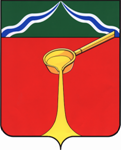 Калужская областьЛ Ю Д И Н О В С К О Е    Р А Й О Н Н О Е     С О Б Р А Н И Е муниципального района«Город Людиново и Людиновский район»Р Е Ш Е Н И Еот 08.10.2015 г. 				                                            № 2О подтверждении полномочий депутатов Людиновского Районного Собрания третьего созыва В соответствии со статьей 35 Федерального закона от 06.10.2003 №131-ФЗ «Об общих принципах организации местного самоуправления в Российской Федерации», решениями Городской Думы городского поселения «Город Людиново» от 07.10.2015 № 06-р «Об избрании Главы городского поселения «Город Людиново», от 07.10.2015 №08-р «Об избрании депутатов Городской Думы городского поселения «Город Людиново» в состав представительного органа муниципального района «Город Людиново и Людиновский район», решениями Сельской Думы сельского поселения  «Деревня Игнатовка» от 29.09.2015 № 5 «Об избрании главы муниципального  образования сельского поселения «Деревня Игнатовка», от 29.09.2015 № 9 «О представительстве в Людиновское Районное Собрание»,  решениями Сельской Думы сельского поселения  «Деревня Манино» от 01.10.2015 №4 «Об избрании главы муниципального  образования сельского поселения «Деревня Манино», от 01.10.2015 №7 «О представительстве в Людиновское Районное Собрание»  решениями Сельской Думы сельского поселения  «Деревня Заболотье» от 30.09.2015 №5 «Об избрании главы муниципального  образования сельского поселения «Деревня Заболотье», от 30.09.2015 № 9 «О представительстве в Людиновское Районное Собрание»,   решениями Сельской Думы сельского поселения  «Село Заречный» от 01.10.2015 №6 «Об избрании главы муниципального  образования сельского поселения «Село Заречный», от 01.10.2015 №8  «О представительстве в Людиновское Районное Собрание»  решениями Сельской Думы сельского поселения  «Село Букань»  от 29.09.2015 №4  «Об избрании главы муниципального  образования сельского поселения «Село Букань», от 29.09.2015 № 8 «О представительстве в Людиновское Районное Собрание»   Людиновское Районное Собрание РЕШИЛО:Подтвердить полномочия депутатов Людиновского Районного Собрания:Воротневой  Елены Алексеевны – главы сельского поселения «Село Букань»;Афанасьева Дмитрия Александровича – депутата Сельской Думы сельского поселения «Село Букань»;Терехова Василия Васильевича - депутата Сельской Думы сельского поселения «Село Букань»;Сафронова Геннадия Семеновича – главы сельского поселения «Деревня Игнатовка»;Дорогова Бориса Кузьмича - депутата Сельской Думы сельского поселения «Деревня Игнатовка»;Пронина Ивана Федоровича - депутата Сельской Думы сельского поселения «Деревня Игнатовка»;Кочеминой Валентины Михайловны - главы сельского поселения «Деревня Заболотье»;Ефимова  Сергея Ивановича  - депутата  Сельской Думы сельского поселения «Деревня Заболотье»;Рукавичникова Дмитрия Алексеевича - депутата  Сельской Думы сельского поселения «Деревня Заболотье»;Зубковой Сильвии Федоровны – главы сельского поселения «Село Заречный»;Лазаревой Веры Васильевны - депутата Сельской Думы сельского поселения «Село Заречный»;Кузина Василия Федоровича - депутата Сельской Думы сельского поселения «Село Заречный»;Симакова  Юрия  Васильевича - главы сельского поселения «Деревня Манино»;Потапова Олега Анатольевича - депутата  Сельской Думы сельского поселения «Деревня Манино»;Кузиной Ирины Александровны - депутата Сельской Думы сельского поселения «Деревня Манино»;Прохоровой Татьяны Александровны – главы городского поселения «Город Людиново»Гончаровой Любови Васильевны – депутата Городской Думы городского поселения «Город Людиново»;Бровченко Игоря Евгеньевича - депутата Городской Думы городского поселения «Город Людиново»;         2. Настоящее решение вступает в силу с  момента принятия и подлежит официальному опубликованию.Председательствующий  первого заседанияЛюдиновского Районного Собрания                                                                       И.Ф.Пронин                                                                